St Luke’s CE PrimarySpring 1 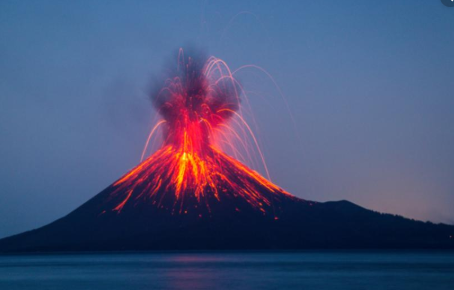 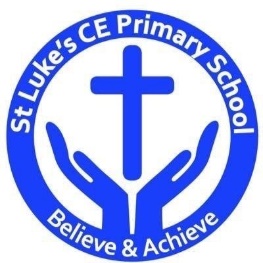 Year 3Tremors  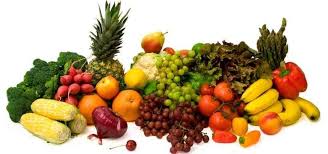 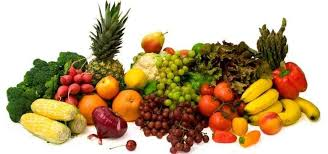 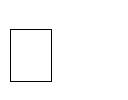 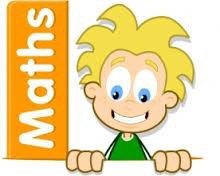 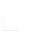 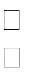 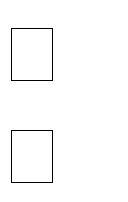 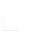 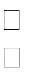 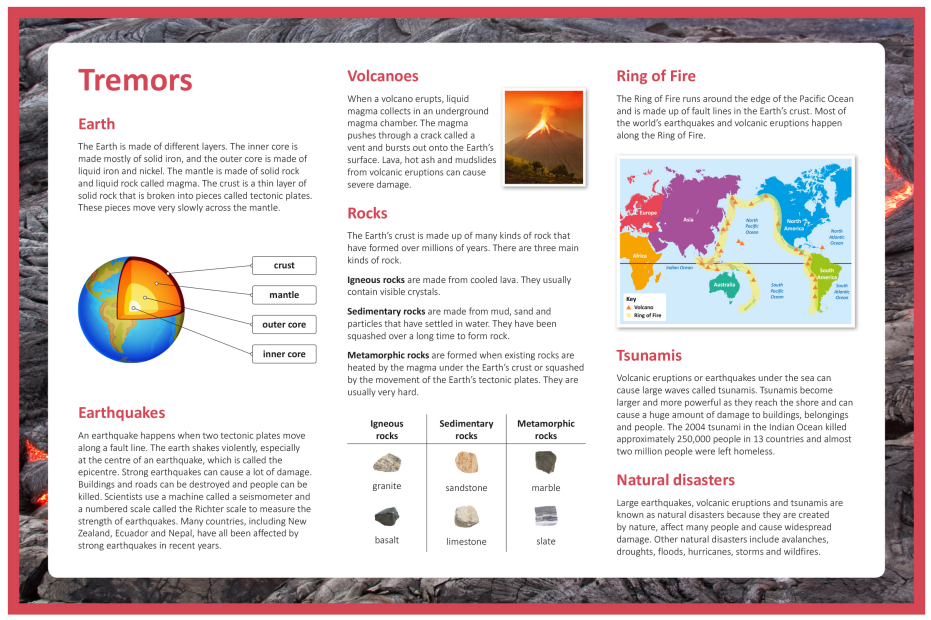 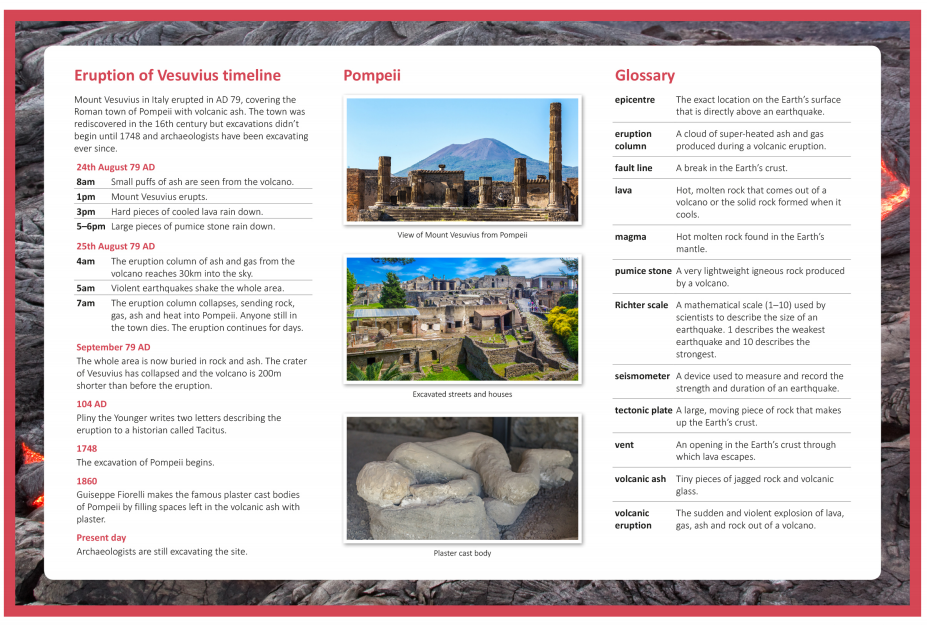 Discrete Learning SubjectsMain Learning Focus in English: Charlie and the Chocolate FactoryRange: Non-fiction texts (explanation and information), Instructional texts, Poetry, Diary entries. Activities will include:Speaking and listening.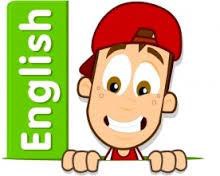 Participation in class and group discussions Explaining and justifying opinions about texts Discussing information inferred from a textReadingShared Reading – reading the Escape from Pompeii  Guided Reading – reading with the teacher in small groups Individual reading – follow-up tasks from guided reading sessions   Focus on using information from the text to build written responsesWritingDeveloping writing for a range of purposes and audiences Using appropriate grammar and vocabulary for specific genres of writing.Writing non-fiction texts: information; explanation; instructions. Structuring different textsGrammar  and PunctuationGrammatical structures used in more formal writing.Punctuating sentences accurately with the full range of punctuation taught at KS1 & year 3.Using cohesive devices and layout devices appropriate to the text.SpellingDeveloping a range of spelling strategies Using words with spelling patterns from Y3&4 Using knowledge of prefixes and suffixes to spell wordsHandwriting Revising letter joins formation  Improve skills in joining writingMain Learning Focus in Mathematics:Children will learn to:Relationship between multiplying and dividing 
Times and divide by multiples of 10 up to 120. 
Multiple 2 digit by 1 digit 
Divide 2 digit by 1 digit 
Problem solving with division and multiplication. 
Main Learning Focus in Science: RocksTo understand the different properties of rocks.To be able to name the 3 different types of rocks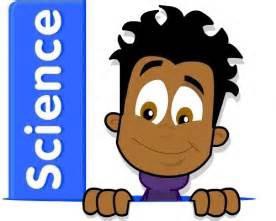 Main Learning Focus in Computing: Email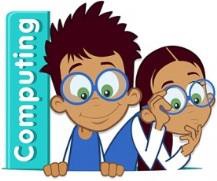 Learn how to craft and send emails. Looking at how and why we send emails.  Main Learning Focus in Religious Education: To learn about different religious festivals. To learn about different ways we celebrate faith. Main Learning Focus in PSHE:Begin to develop confidence and responsibility Preparing to play an active role as citizensDiscuss a healthy, safe lifestyleSpecialist Taught Subjects:Main Learning Focus in Physical Education:Work will include individual, group and paired activities Leading simple invasion, net and striking and fielding gamesDeveloping a range of throwing and catching techniques for basketball Keeping score, developing rules and simple tactics within gamesRecognising good performance and using this to improve skillsRecord and discuss how our bodies feel during and after exercise and the benefitsMain Learning Focus in French:Greetings and classroom vocabularyParts of the body in French. Starting to write French words. Main learning Focus in Music:Lessons to be done by Rochdale music service. Children to learn how to play the ukulele 